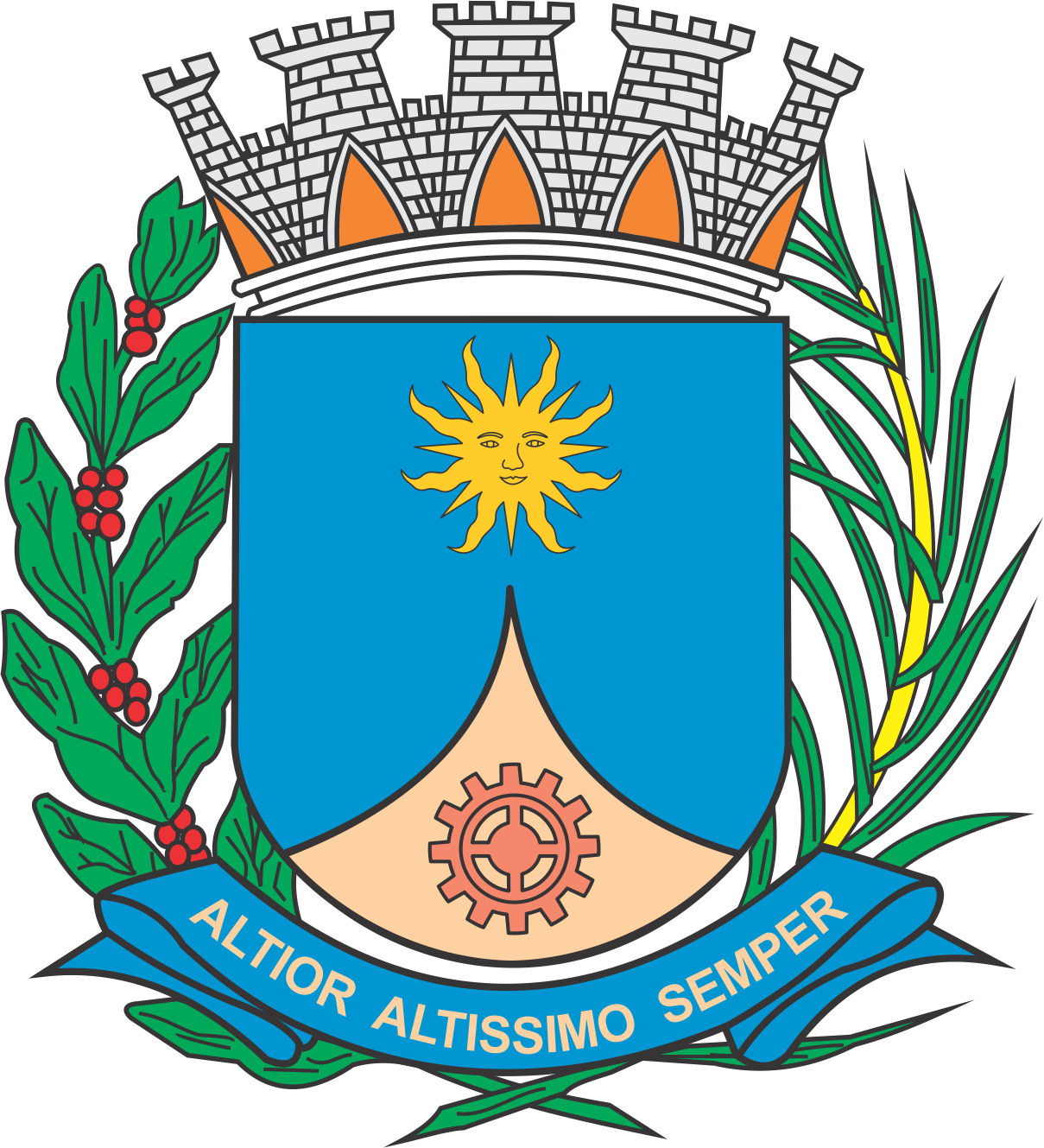 CÂMARA MUNICIPAL DE ARARAQUARAAUTÓGRAFO NÚMERO 127/2019PROJETO DE LEI NÚMERO 163/2019Dispõe sobre a abertura de crédito adicional suplementar e dá outras providências.		Art. 1º  Fica o Poder Executivo autorizado a abrir um crédito adicional suplementar, até o limite de R$ 376.400,00 (trezentos e setenta e seis mil e quatrocentos reais), para atender às despesas com aquisição de 07 (sete) automóveis zero km. para a Guarda Civil Municipal, nos termos do Plano de Trabalho do Convênio de nº 798419/2013, celebrado entre a Prefeitura do Município de Araraquara e o Ministério da Justiça e Segurança Pública, conforme demonstrativo abaixo:		Art. 2º  O crédito autorizado no art. 1º desta lei será coberto com recursos orçamentários provenientes de anulação parcial das dotações abaixo especificadas: 		Art. 3º  Fica incluso o presente crédito adicional suplementar na Lei nº 9.138, de 29 de novembro de 2017 (Plano Plurianual - PPA), na Lei nº 9.320, de 18 de julho de 2018 (Lei de Diretrizes Orçamentárias - LDO), e na Lei nº 9.443, de 21 de dezembro de 2018 (Lei Orçamentária Anual - LOA).		Art. 4º  Esta lei entra em vigor na data de sua publicação.		CÂMARA MUNICIPAL DE ARARAQUARA, aos 02 (dois) dias do mês de maio do ano de 2019 (dois mil e dezenove).TENENTE SANTANAPresidente02PODER EXECUTIVOPODER EXECUTIVO02.16SECRETARIA MUNICIPAL DE COOP. ASSUNTOS SEGURANÇA PÚBLICASECRETARIA MUNICIPAL DE COOP. ASSUNTOS SEGURANÇA PÚBLICA02.16.01COORDENADORIA EXECUTIVA DE SEGURANÇA PÚBLICACOORDENADORIA EXECUTIVA DE SEGURANÇA PÚBLICAFUNCIONAL PROGRAMÁTICAFUNCIONAL PROGRAMÁTICAFUNCIONAL PROGRAMÁTICA06SEGURANÇA PÚBLICA06.181POLICIAMENTO06.181.0031GESTÃO DAS POLITICAS PUBLICAS DE SEGURANÇA NO MUNICÍPIO06.181.0031.2Atividade06.181.0031.2.028FORTALECIMENTO DA GUARDA CIVIL MUNICIPAL E DEFESA CIVIL R$      376.400,00 CATEGORIA ECONÔMICACATEGORIA ECONÔMICACATEGORIA ECONÔMICA4.4.90.52EQUIPAMENTOS E MATERIAL PERMANENTE R$      376.400,00 FONTE DE RECURSO5 - TRANSFERENCIAS E CONVENIOS FEDERAIS - VINCULADOS5 - TRANSFERENCIAS E CONVENIOS FEDERAIS - VINCULADOS02PODER EXECUTIVOPODER EXECUTIVO02.07SECRETARIA MUNICIPAL DE DESENVOLVIMENTO URBANOSECRETARIA MUNICIPAL DE DESENVOLVIMENTO URBANO02.07.07FUNDO MUNICIPAL DE TRANSITOFUNDO MUNICIPAL DE TRANSITOFUNCIONAL PROGRAMÁTICAFUNCIONAL PROGRAMÁTICAFUNCIONAL PROGRAMÁTICA26TRANSPORTE26.122ADMINISTRAÇÃO GERAL26.122.0038GESTÃO DAS POLITICAS PUBLICAS PARA UM TRÂNSITO MAIS SEGURO26.122.0038.2Atividade26.122.0038.2.067SEGURANÇA NO TRÂNSITO R$      276.400,00 CATEGORIA ECONÔMICACATEGORIA ECONÔMICACATEGORIA ECONÔMICA3.3.90.39OUTROS SERVIÇOS DE TERCEIROS -  PESSOA JURÍDICA R$      176.400,00 4.4.90.52EQUIPAMENTOS E MATERIAL PERMANENTE R$      100.000,00 FONTE DE RECURSO3 - RECURSOS PROPRIOS DE FUNDOS ESPECIAIS DE DESPESA - VINCULADOS3 - RECURSOS PROPRIOS DE FUNDOS ESPECIAIS DE DESPESA - VINCULADOSFUNCIONAL PROGRAMÁTICAFUNCIONAL PROGRAMÁTICAFUNCIONAL PROGRAMÁTICA26TRANSPORTE26.122ADMINISTRAÇÃO GERAL26.122.0038GESTÃO DAS POLITICAS PUBLICAS PARA UM TRÂNSITO MAIS SEGURO26.122.0038.2Atividade26.122.0038.2.068GESTÃO DE MULTAS R$      100.000,00 CATEGORIA ECONÔMICACATEGORIA ECONÔMICACATEGORIA ECONÔMICA3.3.90.39OUTROS SERVIÇOS DE TERCEIROS -  PESSOA JURÍDICA R$      100.000,00 FONTE DE RECURSO3 - RECURSOS PROPRIOS DE FUNDOS ESPECIAIS DE DESPESA - VINCULADOS3 - RECURSOS PROPRIOS DE FUNDOS ESPECIAIS DE DESPESA - VINCULADOS